
COMITATO PROVINCIALE             
CALTANISSETTA-ENNA-AGRIGENTO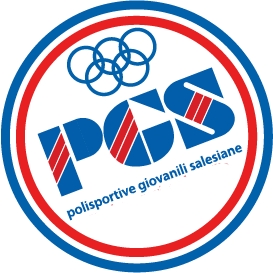 MODULO ISCRIZIONI CAMPIONATI INTERPROVINCIALI

Il Responsabile Sig.:_____________________________________ in qualità di:__________________________
della associazione sportiva : ___________________________________________________ 
numero matricola PGS:______________________________________Residente a:___________________________ Via:__________________________________ n.:__________________

Impianto di gioco denominato:________________________________________________________ in Via:_______________________________________ Località:__________________________________(inviare  con questa iscrizione ai campionati copia del bollettino di pagamento affiliazione PGS stagione sportiva 2016-17. Senza tale copia l’iscrizione non sarà valida sino all’esibizione dell’avvenuto pagamento).RECAPITINumero telefono Presidente: _________________________________________________________
Numero di telefono (sempre reperibile):_____________________________________________E-mail Associazione:___________________________________________________________________E-mail Presidente: _____________________________________________________________________E-mail di un responsabile:_____________________________________________________________
(I numeri telefonici e le e-mail saranno pubblicate sui c.u e sul sito web ufficiale del comitato)DISPONIBILITA’ AD OSPITARE I CONCENTRAMENTI SPORTIVI
(indicare due date in mesi differenti) DICIPLINA SPORTIVA – CATEGORIE – PREFERENZA GIORNO E ORA DI GIOCO IN CASA
(Sbarrare le caselle prescelte)ESIGENZE PARTICOLARI(Il comitato, nel limite del possibile, cercherà di soddisfare tutte le esigenze valide richieste).Luogo e Data ___________________________ 						Firma del Presidente e Timbro(scheda da inviare via e-mail a: segreteriapgscaltanissetta@gmail.com  entro e non oltre il 3 Novembre 2016)CATEGORIADATA DISPONIBILEDisponibilità e Numeri di Campi per sportMini  Propagandata CATEGORIEDISCIPLINE SPORTIVEGiorniORAMini                                                    Calcio a 5  Volley  Tennis tavolo  Calcio Balilla  Podismo  Calcio Femminile  Lun.  Mart.   Merc.  Giov.  Ven. Sab 16.00  16.30  17.00  17.30 18.00  18.30 19.00  19.30 20.00  20.30 Propaganda                                     Calcio a 5  Volley  Tennis tavolo  Calcio Balilla  Podismo 
Calcio Femminile  Lun.  Mart.   Merc.  Giov.  Ven. Sab 16.00  16.30  17.00  17.30 18.00  18.30 Under 15                                          Calcio a 5  Volley  Tennis tavolo  Calcio Balilla  Podismo Calcio Femminile  Lun.  Mart.   Merc.  Giov.  Ven. Sab 16.00  16.30  17.00  17.30 18.00  18.30 19.00  19.30 Under 16                                          Calcio a 5  Volley  Tennis tavolo  Calcio Balilla  Podismo Lun.  Mart.   Merc.  Giov.  Ven. Sab 16.00  16.30  17.00  17.30 18.00  18.30 19.00  19.30 Under 17                                          Calcio a 5   Volley  Tennis tavolo  Calcio Balilla  Podismo  Calcio Femminile  Lun.  Mart.   Merc.  Giov.  Ven. Sab 16.00  16.30  17.00  17.30 18.00  18.30 19.00  19.30 Under 18                                          Calcio a 5  Volley  Tennis tavolo  Calcio Balilla  Podismo Lun.  Mart.   Merc.  Giov.  Ven. Sab 16.00  16.30  17.00  17.30 18.00  18.30 19.00  19.30 Under 19                                          Calcio a 5  Volley  Tennis tavolo  Calcio Balilla  Podismo  Lun.  Mart.   Merc.  Giov.  Ven. Sab 16.00  16.30  17.00  17.30 18.00  18.30 19.00  19.30 20.00  20.30 Libera                                               Calcio a 5  Volley  Tennis tavolo  Calcio Balilla  Podismo  Calcio Femminile  Lun.  Mart.   Merc.  Giov.  Ven. Sab 16.00  16.30  17.00  17.30 18.00  18.30 19.00  19.30 20.00  20.30 Libera volley mista                      Calcio a 5  Volley  Tennis tavolo  Calcio Balilla  Podismo Lun.  Mart.   Merc.  Giov.  Ven. Sab 16.00  16.30  17.00  17.30 18.00  18.30 19.00  19.30 20.00  20.30 